КАРАР                                                                   РЕШЕНИЕ              31мая 2016 й.                            №  84                          31 мая 2016 г.О проекте решения Совета сельского поселения Максим-Горьковский сельсовет муниципального района Белебеевский район Республики Башкортостан  «О внесении изменений и дополнений в Устав сельского поселения Максим-Горьковский сельсовет муниципального района Белебеевский район  Республики Башкортостан»В соответствии со статьей 44 Федерального закона «Об общих принципах организации местного самоуправления в Российской Федерации» Совет сельского поселения Максим-Горьковский сельсовет муниципального района Белебеевский район Республики Башкортостан                 РЕШИЛ:	1. Утвердить прилагаемый проект решения Совета сельского поселения Максим-Горьковский сельсовет муниципального района Белебеевский район Республики Башкортостан «О внесении изменений и дополнений в Устав сельского поселения Максим-Горьковский сельсовет муниципального района Белебеевский район Республики Башкортостан».2. Обнародовать проект решения Совета сельского поселения Максим-Горьковский сельсовет муниципального района Белебеевский район Республики Башкортостан  «О внесении изменений и дополнений в Устав сельского поселения Максим-Горьковский сельсовет муниципального района Белебеевский район Республики Башкортостан» на информационном стенде в здании администрации сельского поселения Максим-Горьковский сельсовет муниципального района Белебеевский район Республики Башкортостан по адресу: с. Центральной усадьбы племзавода имени Максима Горького,  ул. Садовая, д.3.Председатель Совета                                                       Н.К. Красильникова  БАШКОРТОСТАН   РЕСПУБЛИКА3ЫБ2л2б2й районы муниципаль райлныны8Максим-Горький ауыл  Советы ауыл  бил2м23е  Советы.Горький ис. ПУЙ ауылы, Бакса  урамы, 3          Тел. 2-07-40, факс: 2-08-98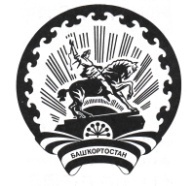 РЕСПУБЛИКА   БАШКОРТОСТАНСовет  сельского поселенияМаксим – Горьковский  сельсоветмуниципального района  Белебеевский район452014, с. ЦУП им. М, Горького, ул. Садовая, д.3         Тел. 2-08-98, факс: 2-08-98